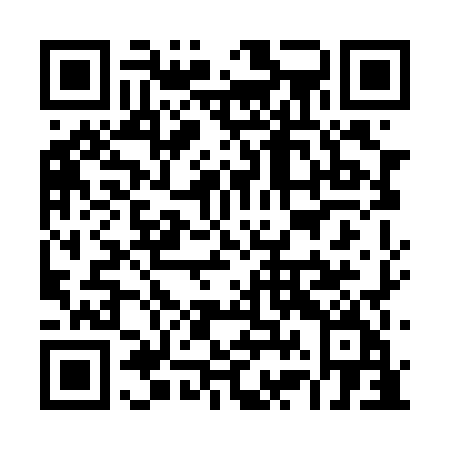 Prayer times for Jeffries Corner, New Brunswick, CanadaMon 1 Jul 2024 - Wed 31 Jul 2024High Latitude Method: Angle Based RulePrayer Calculation Method: Islamic Society of North AmericaAsar Calculation Method: HanafiPrayer times provided by https://www.salahtimes.comDateDayFajrSunriseDhuhrAsrMaghribIsha1Mon3:395:371:266:499:1511:132Tue3:395:381:266:499:1511:123Wed3:405:381:266:499:1411:124Thu3:425:391:276:499:1411:115Fri3:435:401:276:499:1411:106Sat3:445:401:276:499:1311:097Sun3:455:411:276:499:1311:098Mon3:465:421:276:499:1211:089Tue3:485:431:276:489:1211:0610Wed3:495:431:276:489:1111:0511Thu3:505:441:286:489:1111:0412Fri3:525:451:286:489:1011:0313Sat3:535:461:286:479:0911:0214Sun3:555:471:286:479:0811:0115Mon3:565:481:286:469:0810:5916Tue3:585:491:286:469:0710:5817Wed3:595:501:286:469:0610:5618Thu4:015:511:286:459:0510:5519Fri4:025:521:286:459:0410:5320Sat4:045:531:286:449:0310:5221Sun4:065:541:286:449:0210:5022Mon4:075:551:286:439:0110:4923Tue4:095:561:296:439:0010:4724Wed4:115:571:296:428:5910:4525Thu4:135:581:296:418:5810:4426Fri4:145:591:296:418:5710:4227Sat4:166:001:296:408:5610:4028Sun4:186:021:286:398:5510:3829Mon4:206:031:286:398:5410:3630Tue4:216:041:286:388:5210:3531Wed4:236:051:286:378:5110:33